Fellesmøte sjøørretprosjektet18.02.16Ønsker å si velkommen til nytt fellesmøte i sjøørretprosjektet torsdag 18.02.16.Vi begynner kl18 og holder gjerne på et par timer.Grunnet usikkerhet om hvor mange som kommer, er det svært ønskelig at deltakere(alle er hjertelig velkommen) sender påmelding til Olav Scrøder i A-Agder JFF, da vi slik lettere kan sørge for at det blir plass til alle sammen.Påmelding sendes på mail austagder@njff.org  innen 02.02.16Møtested blir opplyst når vi vet hvor mange som kommer, det vil bli lagt ut på nattsida  www.njff.no/austagder og sendt ut pr. mail. (Det vil bli servert kaffe og noe lett å bite i)Agenda:VelkomenVanndirektivet, registreringsprosjektet, samarbeid med kommune/fylke (Tanja Øverland) Kartløsning + Viktigheten av de små bekkene (Kjetil Flakke)Fiskeforvalter Frode Kroglund har vært en tur i Danmark og vil forteller litt om hva de har fått til.Sjøoverlevesle av sjøørret i Agderregionen (Tormod Haraldstad fra NIVA, pitt-merking).Sjøørretprosjektet i Tvedestrandsfjorden (Espen Moland Olsen fra Flødevigen vil fortelle oss litt om dette).Håper så mange som mulig kan bli med (og ta gjerne med en venn).MvhKjetil FlakkeArendal JFF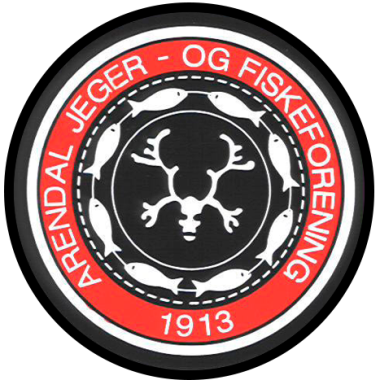 